Документы Минобрнауки РоссииСведения о сайтах общеобразовательных учреждений города НевинномысскаПриказ Минпросвещения России №604 от 12.11.19 Об установлении сроков проведения регионального этапа всероссийской олимпиады школьников в 2019/20 учебном годуПриказ №491 от 28.06.13_Об утверждении порядка аккредитации гражданПриказ №1252 от 18.11.13_ Об утверждении Порядка проведения всероссийской олимпиады школьниковПисьмо Департамента государственной политики в сфере общего образования Министерства образования и науки Российской Федерации от 23 июня 2017 г. № 08-1254 «О внесении изменений в Порядок проведения всероссийской олимпиады школьников»Приказ №1488 от 17.12.15_О внесении изменений в Порядок проведения всероссийской олимпиады школьниковПриказ №249 от 17.03.15_О внесении изменений в Порядок проведения всероссийской олимпиады школьников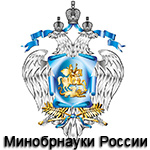 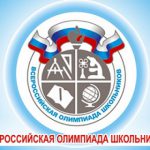 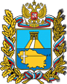 Документы организаторов регионального, муниципального и школьного этапов ВсОШПриказ Министерства образования Ставропольского края №1149 от 12.07.2018 г. Об утверждении оргкомитета регионального этапа всероссийской олимпиады школьниковПриказ Министерства образования Ставропольского края №1640 от 08.11.2019 г. О местах проведения регионального этапа всероссийской олимпиады школьников по общеобразовательным предметам в 2019-20 учебном годуПриказ №381-о/д от 22.08.2019 г. Об утверждении графика, мест проведения, единого времени начала проведения школьного этапа всероссийской олимпиады школьников в 2019/20 учебном годуПриказ Министерства образования Ставропольского края №1796 от 13.12.2019г Об утверждении квоты победителей и призеров регионального этапа всероссийской олимпиады школьников в 2019/20 учебном годуПриказ Министерства образования Ставропольского края №1795 от 13.12.2019г О минимальном количестве баллов по каждому общеобразовательному предмету и классу, необходимому для участия в региональном этапе всероссийской олимпиады школьников в 2019/20 учебном годуТребования к проведению регионального этапа всероссийской олимпиады школьников  в 2019-20 учебном годуПо английскому языкуПо астрономииПо биологииПо географииПо информатикеПо искусству (МХК)По испанскому языкуПо историиПо итальянскому языкуПо китайскому языкуПо литературеПо математикеПо немецкому языкуПо ОБЖПо обществознаниюПо правуПо русскому языкуПо технологииПо физикеПо физической культуреПо французскому языкуПо химииПо экологииПо экономикеРезультаты ВсОШ 2019-2020 учебного годаИтоговые протоколы_Русский язык            Работы победителейИтоговые протоколы_Математика               Работы победителейИтоговый протокол_АстрономияИтоговые протоколы_МХК                          Работы победителейИтоговые протоколы Английский язык       Работы победителейИтоговые протоколы_География                 Работы победителейИтоговые протоколы Физкультура              Работы победителейИтоговые протоколы Биология                   Работы победителейИтоговые протоколы История                     Работы победителейИтоговые протоколы Литература                Работы победителейИтоговые протоколы Химия                        Работы победителейИтоговые протоколы Технология                Работы победителейИтоговые протоколы ЭкологияИтоговые протоколы Обществознание       Работы победителейИтоговые протоколы Физика                      Работы победителейИтоговые протоколы ОБЖ                          Работы победителейИтоговые протоколы Право                        Работа победителяИтоговые протоколы Информатика            Работы победителейИтоговые протоколы ЭкономикаЛиния обратной связиОтветственные лица за проведение муниципального и школьного этапов ОлимпиадыУправление образования администрации г. Невинномысска: Барушева Елена Игоревна — ведущий специалист отдела общего образования управления образования города Невинномысска Ставропольского края
Телефон: 8 (86554) 3-15-37МБОУ СОШ №16 :  Яковенко Светлана Николаевна — заместитель директора по учебно-воспитательной работе  Телефон: 8(86554) 7-52-93Ресурсы для подготовки к ВсОШИнформационный портал Всероссийской олимпиады школьников. Задания и решения олимпиадных работ прошлых летМетодические рекомендации для проведения школьного этапа всероссийской олимпиады школьников 2019/20 учебного года, подготовленные центральными предметно-методическими комиссиями по каждому общеобразовательному предметуМатериалы центральных предметно-методических комиссий (ЦПМК)Модели подготовки и проведения этапов ВсОШ в регионах